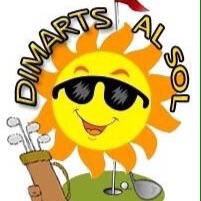 TROBADA DE PITCH & PUTT I PADEL  dels DIMARTS AL SOL a la MASIA PUIGMIROL6 de maig de 2015Avui hem gaudit, uns quants dels components de "els Dimarts al Sol" d'una jornada esportiva/gastronómica a la Masia Puigmirol, per deferencia del company Genís Sánchez.La jornada ha començat ben aviat sobre les 08,30 h del mati que poc a poc hem anat arribant a la finca situada entre Sabadell i Terrassa.El Genís ens ha rebut amb una carpa a costat de la pista de Pàdel on, després, hem fet l'esmorzr (?) de forquilla i ganivet. Alguns no han pogut aguantar les ganes d'iniciar una partida de Pàdel, però ben aviat hem format les parelles per tal de jugar els 18 forats del camp de Pitch & Putt.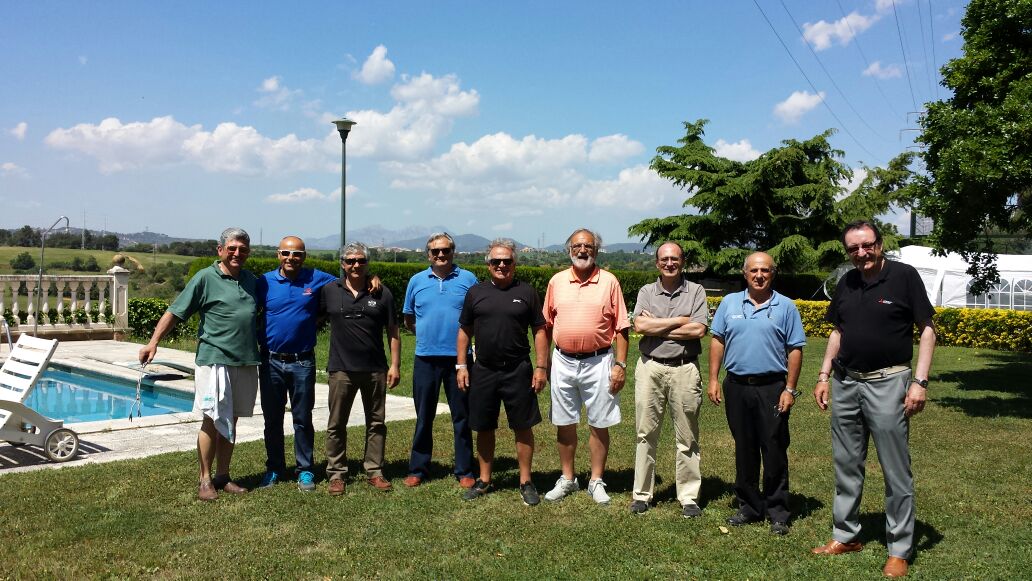 Els partits han estat els seguents:* Ferran i Ramon/Enrique i Tomas* Pere i Josep "los Martínez"/ Lluís i Alex* Genis i Rafael GEs tracta d'un P&P rústic però francament interessant, amb forats complicats, que anaven des dels 44 mts fins els 109 mts. Els greens eren compartits la primera i la segona volta, però els tees de sortida eren diferents, el que donava com a resultat jugar 18 forats amb dificultats diverses. 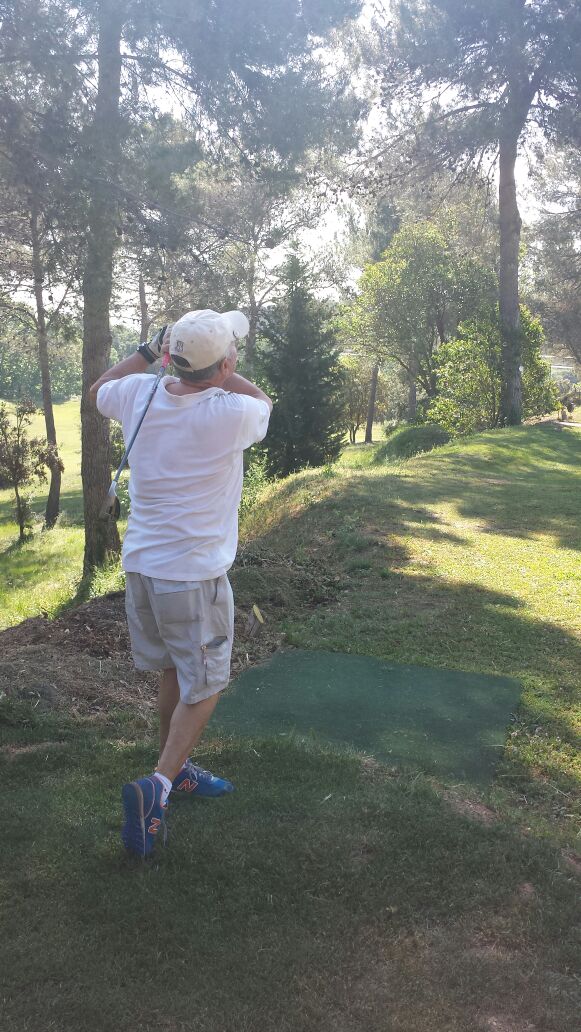 Ferran a la sortida del forat 10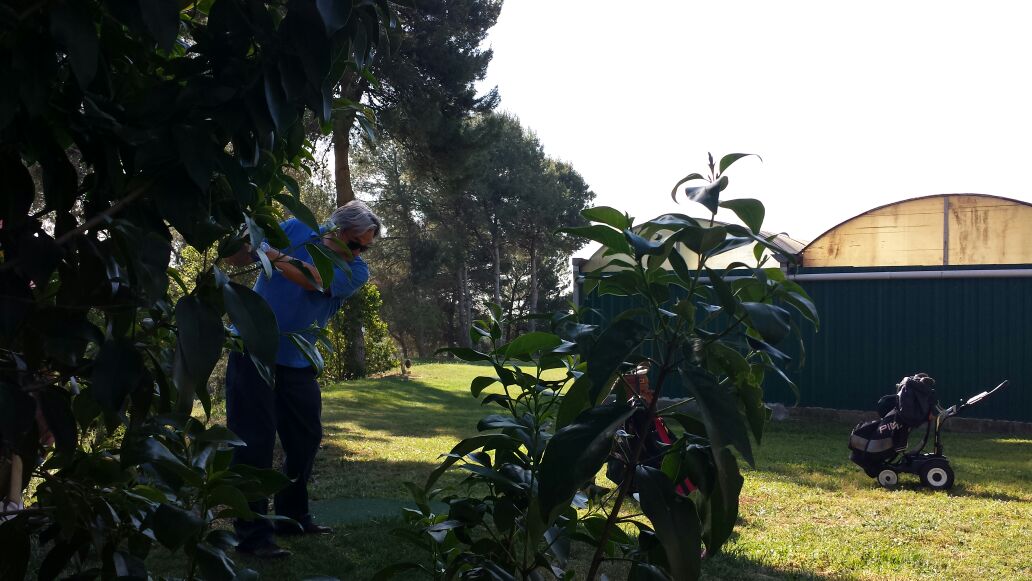 El Tomas a la mateixa sortida en la que s'havia de "volar" per sobre una part del magatzem.I què dieu de l'estil del l'Enrique? Quin finish!!!!! 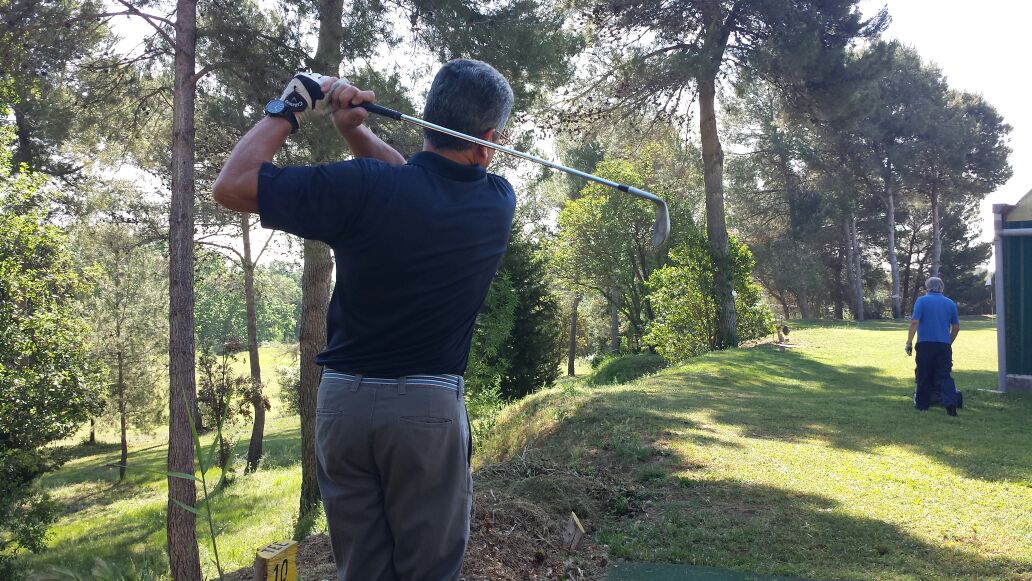 Enrique, tanmateix, tan aviat ha acabat de jugar s'ha preparat per la següent fase; la torrada de carn,assistit pel Genis. Mentre això passava alguns ens hem dedicat al Pàdel amb resultats diversos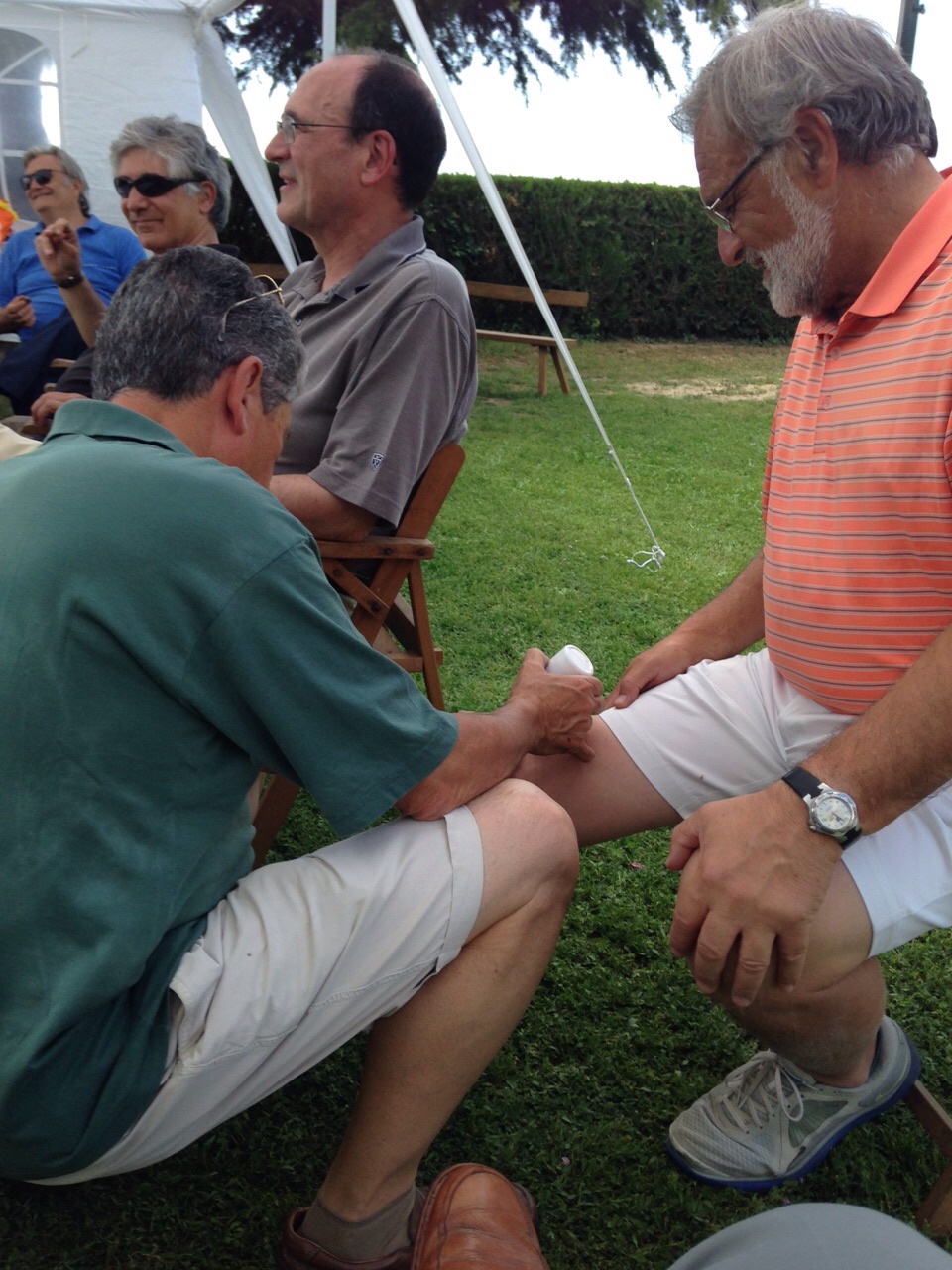 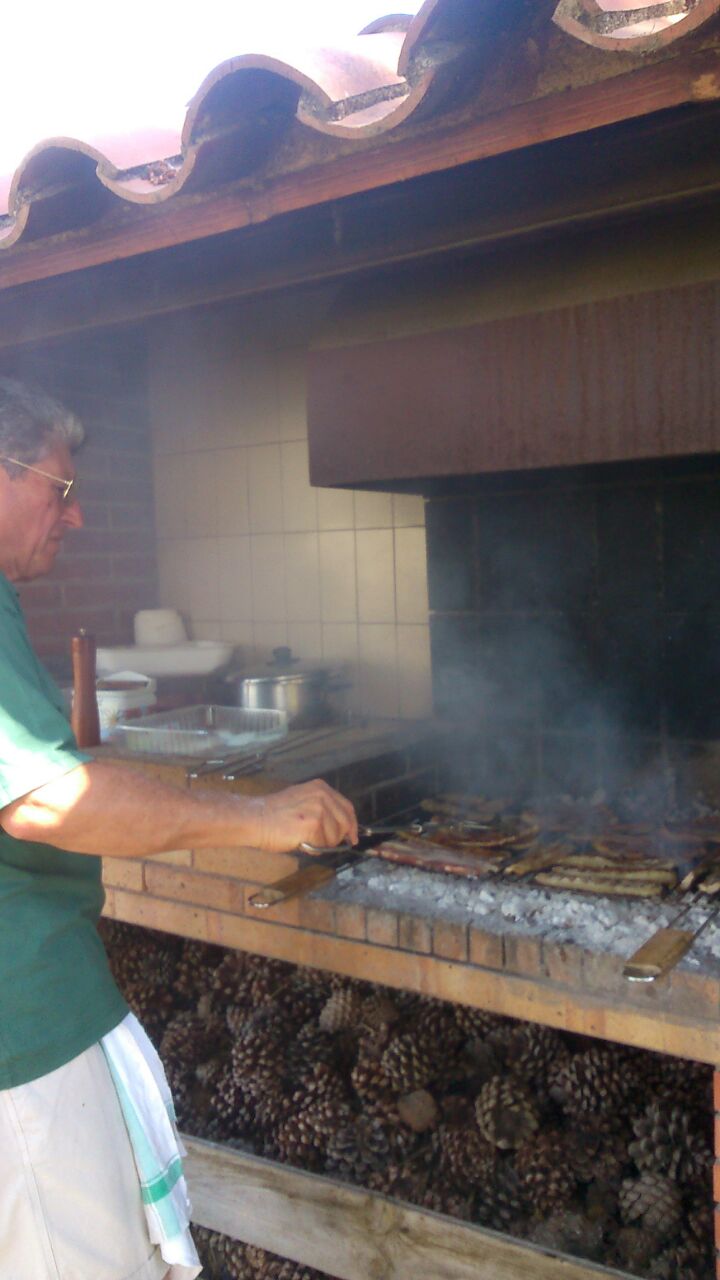 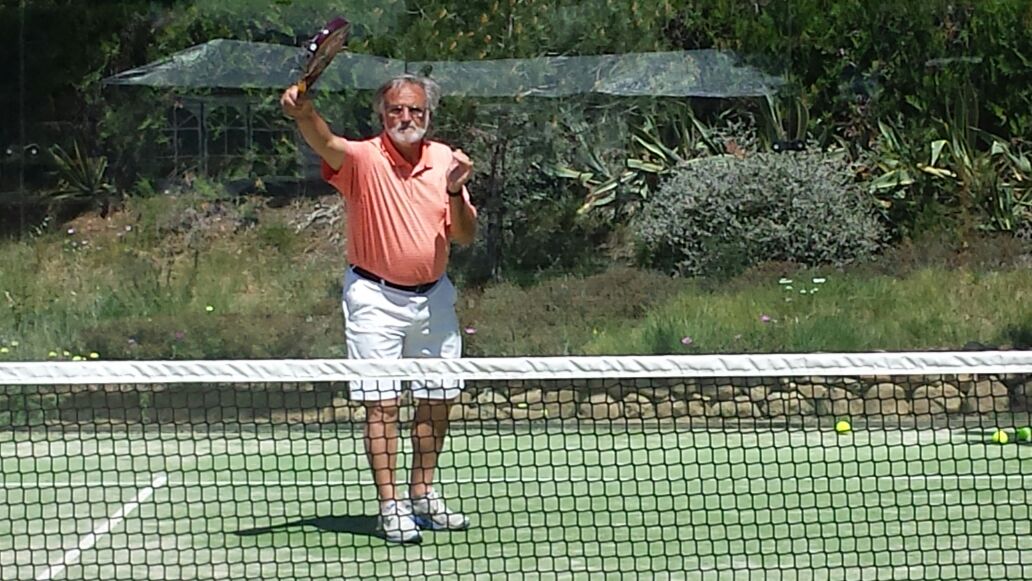 :															Ja no tenim edat!!!!No us puc oferir imatges de les partidesde Butifarra i Dominó que han tingut lloc desprès de l'esmorzar de forquilla i ganivet, perque no m'han arribat.Més tard, després de les xarrades i ja pensant en el Barça, hem començat a desfilar deixant enrera una dia fantàstic gràcies a la iniciativa de'n Genís Sánchez.Moltes gràcies i fins la propera.